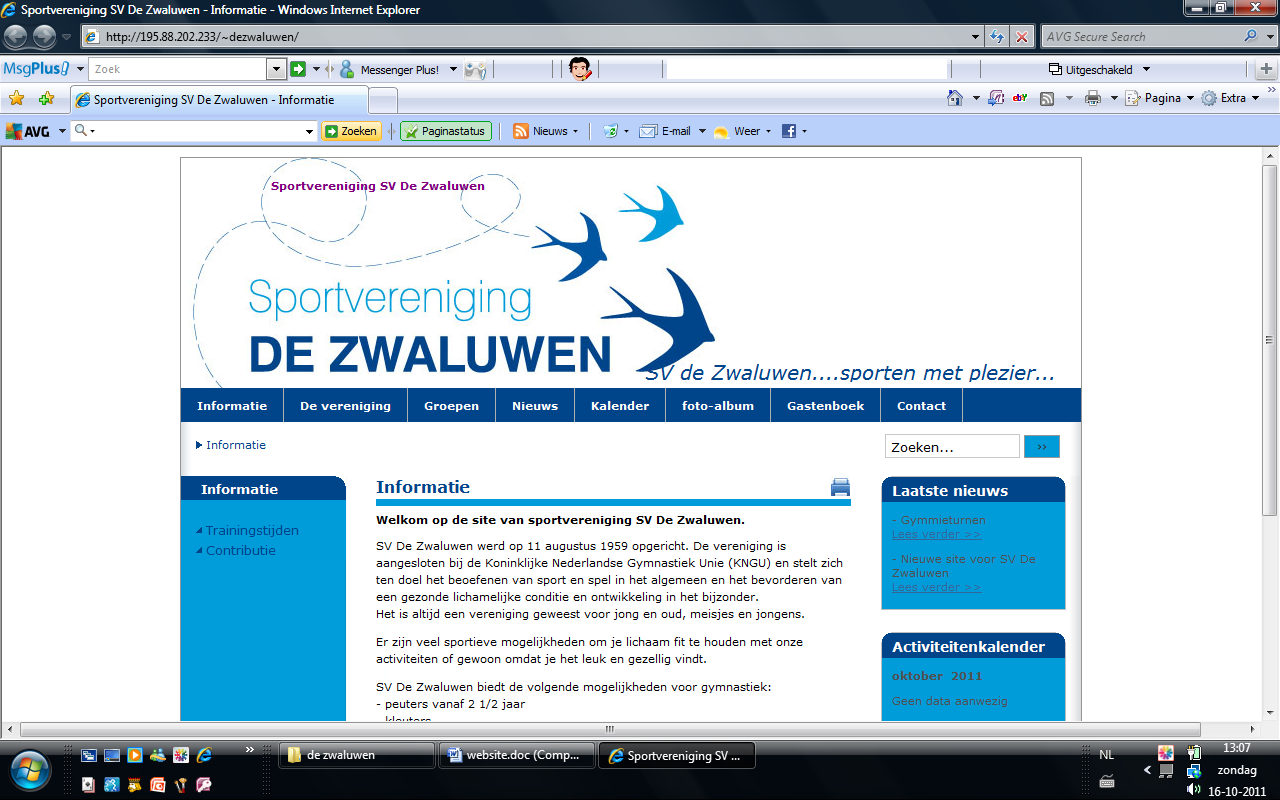 Aanmeldformulier Sportvereniging De ZwaluwenGym/turnen 	1 uur per week  	€ 75,- per half jaar	Gezinsgym 	1uur per week	€ 75,- per kind per half jaarFreerunnen 	1 uur per week 	€ 75,- per half jaar Aerobic		1 uur 			€ 80,-	per half jaarAerobic 		2 uur  per week 	€ 130,- per half jaarGym 55+ 		1 uur 			€ 65,- 	per half jaar Voornaam:………………………………………………………………. m/vAchternaam:……………………………………………………………….Adres:………………………………………………………………………….Postcode:……………………………………………..	Woonplaats:………………….…….Geboortedatum:	…………………………………	Geboorteplaats……………………..Emailadres:…………………………………………………………………………………………………..Telefoonnummer:……………………………….		Mobiel:…………….……………….….Lesdag:……………………………………………….	Lesuur:……………………..……..…… Akkoord voor het publiceren van foto’s  ’t Carillon		 ja/nee Website 		 ja/nee Social media	 ja/neeKoninklijke Nederlandse Gymnastiek unie  (K.N.G.U.)	 ja/neeAkkoord voor het toevoegen aan appgroep 	ja/neeZo ja met welk mobiele nummer:………………………………………….Handtekening	Naam……………………………………..Datum……………………………………				(voor minderjarigen één van de ouders)Bijlage: automatische incasso